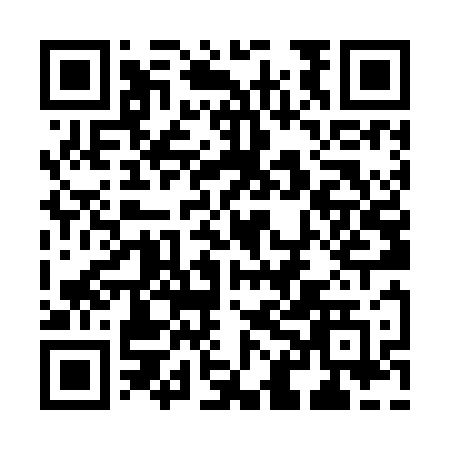 Prayer times for Cotillion Village, Ohio, USAWed 1 May 2024 - Fri 31 May 2024High Latitude Method: Angle Based RulePrayer Calculation Method: Islamic Society of North AmericaAsar Calculation Method: ShafiPrayer times provided by https://www.salahtimes.comDateDayFajrSunriseDhuhrAsrMaghribIsha1Wed5:176:401:365:258:329:552Thu5:166:381:355:258:339:563Fri5:146:371:355:268:349:574Sat5:136:361:355:268:359:595Sun5:116:351:355:268:3610:006Mon5:106:341:355:268:3710:017Tue5:086:331:355:278:3810:038Wed5:076:321:355:278:3910:049Thu5:066:311:355:278:4010:0510Fri5:046:301:355:278:4110:0611Sat5:036:291:355:278:4210:0812Sun5:026:281:355:288:4310:0913Mon5:006:271:355:288:4310:1014Tue4:596:261:355:288:4410:1215Wed4:586:251:355:288:4510:1316Thu4:576:241:355:298:4610:1417Fri4:556:231:355:298:4710:1518Sat4:546:221:355:298:4810:1619Sun4:536:221:355:298:4910:1820Mon4:526:211:355:308:5010:1921Tue4:516:201:355:308:5110:2022Wed4:506:201:355:308:5110:2123Thu4:496:191:355:308:5210:2224Fri4:486:181:355:308:5310:2425Sat4:476:181:365:318:5410:2526Sun4:466:171:365:318:5510:2627Mon4:456:171:365:318:5510:2728Tue4:456:161:365:318:5610:2829Wed4:446:161:365:328:5710:2930Thu4:436:151:365:328:5810:3031Fri4:426:151:365:328:5810:31